שם התלמיד/ה _____________ תלמידים יקרים, לפניכם מבחן במתמטיקה. לרשותכם 90 דקות.פִּתְרוּ את כל התרגילים וענו על כל השאלות.בחלק מן השאלות הודגשו מילים חשובות. שימו לב למילים אלה.בהצלחה!פתרו:403 x 202 = = 7 : 1,449 א.    השלימו את המספר החסר:               _______  –  6,040 = 704  –  6,038    ב.  האם ניתן לדעת את התשובה בסעיף א  מבלי לחשב  את ההפרש?            כן / לאהסבירו:____________________________________________________________________________________________   הקיפו את המספר הקרוב ביותר ל-   של המספר   12,115  :   300               ב. 400             ג. 3,000             ד. 4,000הקיפו את התרגיל שהתוצאה שלו היא  0.25א.   100 : 4                                                  ג.  4 :  1,000 ב.   40  :  1,000                                           ד.  400 :  100   מבין המספרים שלפניכם סמנו את המספר הקרוב ביותר לתוצאה של התרגיל 
                          9.99     X0.99100              ב.  81                 ג.  1             ד.  10 הסכום של       גדול מ-1  / קטן מ-1   (הקיפו את התשובה הנכונה)הסבירו מבלי לחשב ________________________________________________________________________________________האם יש שברים בין    לבין   ?    כן /  לא       אם כן, כתבו שבר כזה  _______________________________       אם לא, הסבירו ____________________________________השלימו את הסדרות הבאות:____  , ____  , ____  , ____ , 0.5 , 0.3 , 0.1       ____  , ____  , ____  , ____  ,  , ,  פתרו:    .א   .ב    .ג   .ד + 2 x 0.3 + 2 x 0.7 = 8   .הלאיתמר היתה חפיסת שוקולד. לאחר שאכל שליש ממנה, נתן לחגית חצי מהנותר. אחרי ששניהם אכלו נותרו חמש קוביות שוקולד בחפיסה. מי אכל יותר שוקולד? הציגו את דרך הפתרון:כמה קוביות היו בחפיסה השלמה? הציגו את דרך הפתרון:תשובה: בחפיסה השלמה היו ___________  קוביות שוקולד.  השלימו: 3.5  + _____  =  1.025  +  2.5 .א      .במתחו קו, מדויק ככל האפשר, מכל אחד מהמספרים לנקודההמתאימה לו על ישר המספרים:5.75 ,               ,  0.25  ,      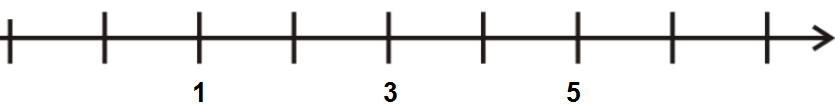 השלימו מספר מתאים : 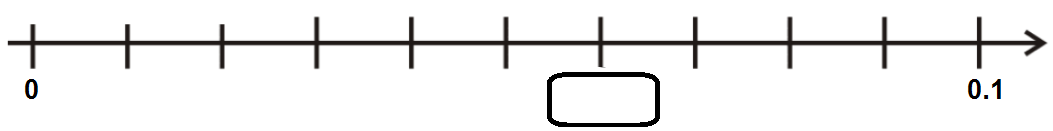 ענת מכינה מצגת עם תמונות משפחתיות לכבוד יום ההולדת ה-80 של סבא שלה. מהתמונות הן תמונות בשחור לבן ו- 20 תמונות, הן תמונות צבעוניות.כמה תמונות יש במצגת של ענת? חישוב:  _____________________________________________תשובה: ______  תמונות. לפניכם דיאגרמה המתארת את הזמן שהשקיע דניאל בהכנת שיעורי בית בכל אחד מימי השבוע.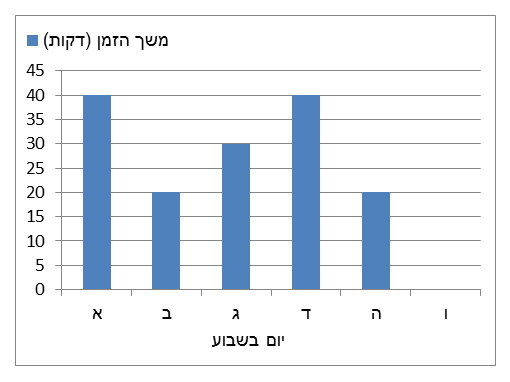 מה משך הזמן הממוצע ביום של הכנת שיעורי הבית ? תשובה : במשך _____________  דקות    בסופרמרקט הופיעה המודעה הבאה:  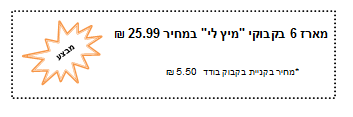 כמה שקלים חדשים חוסכים בקניית מארז? (לעומת קניה של 6 בקבוקים בודדים)חישוב:_____________________________________________ _________________________________________________תשובה:  ___________________________________________בשכבת כיתות ו' בבית הספר " אילנות"  88 תלמידים. מספר הבניםבשכבה קטן ממספר הבנות ב-12. כמה בנות בשכבה?       חישוב  ___________________________________________     תשובה  __________________________________________  הקיפו בעיגול את האות ליד כל גוף שהוא מנסרה: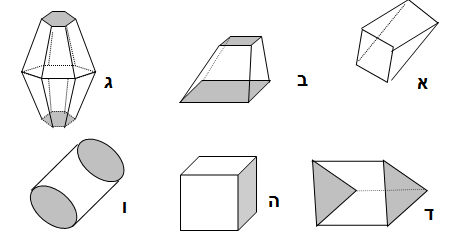 נמקו מדוע הגוף שסימנתם באות  ______  הוא מנסרה.______________________________________________________________________________________________________לפניכם סרטוט מוקטן של מקבילית ובתוכה מלבן. 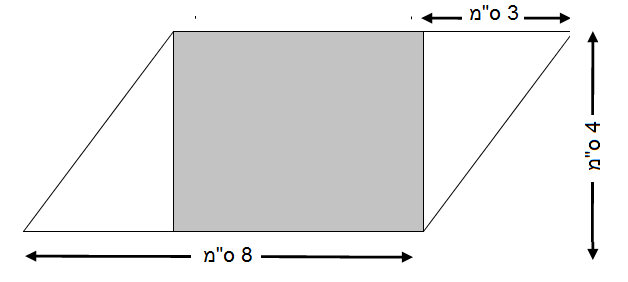 מה שטחו של המלבן הצבוע? כתבו מספר ויחידת מידה.פרטו את שלבי הפתרון:
חברו בקו בין כל גוף לבין הפריסה שלו. 
כיתבו ליד כל גוף את שמו:התיבה שלפניכם בנויה מקוביות בנפח 1 סמ"ק. 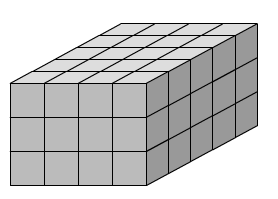 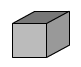 מהו נפח התיבה? כתבו מספר ויחידת מידה.________________________________________________________________________________________________________________________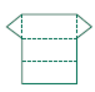 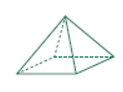 שם הגוף: ___________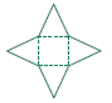 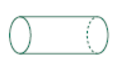 שם הגוף: ___________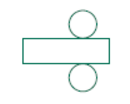 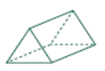 שם הגוף: ___________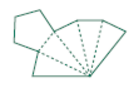 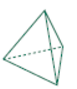 שם הגוף: ___________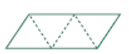 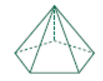 שם הגוף: ___________